S1 Fig. Visualization of the interaction network of proteins obtained from GST pull-down. The network was constructed using STRING database with 0.4 as a score and with Arabidopsis thaliana as the reference. Network nodes represent proteins with 3D structure is known or predicted. Lines between nodes represent known protein-protein interactions. Different colors of lines represent different data source. TGA9 was the ortholog gene of CsBZIP40. 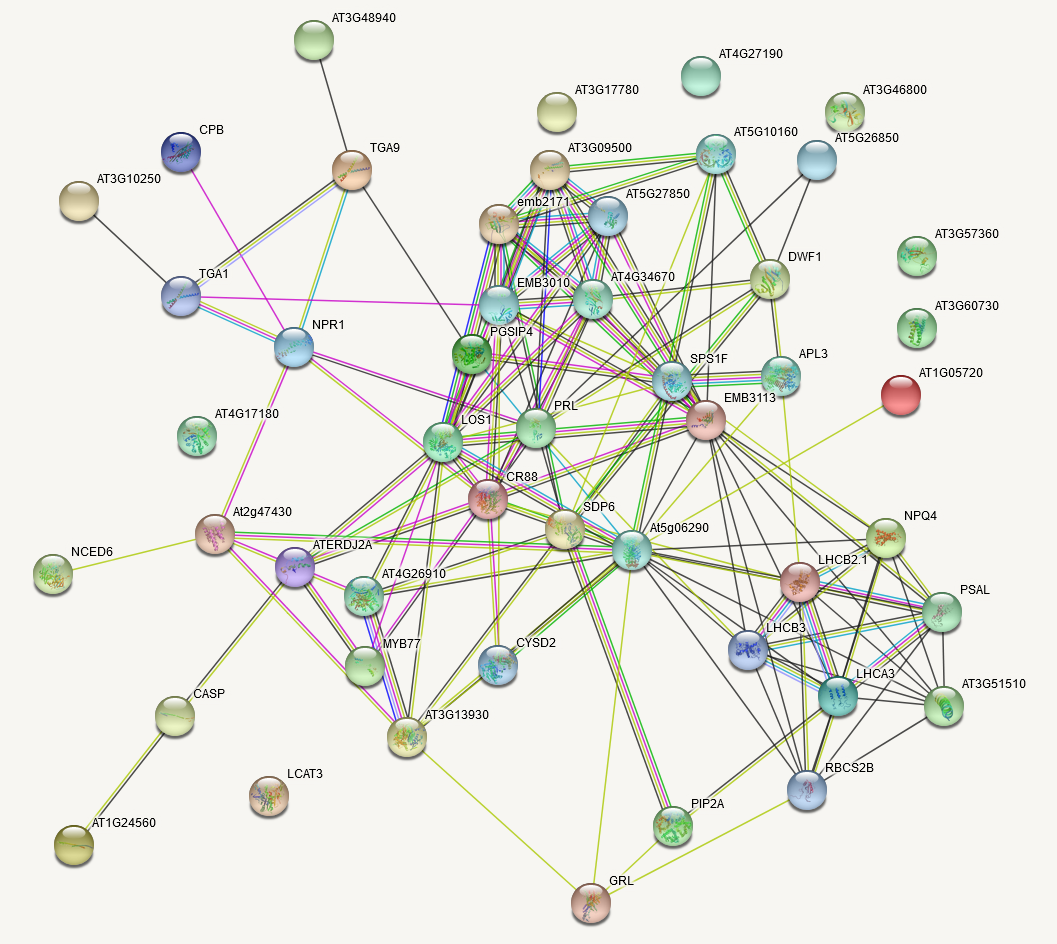 